FARM BUREAU FRESH CITRUS PROGRAM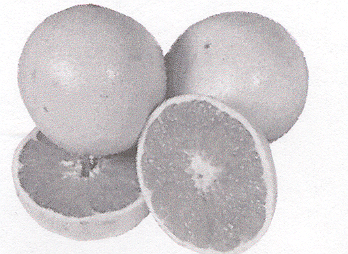 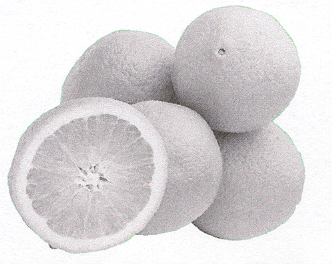 Shelby County Farm Bureau will be offering Fresh Citrus for our members. We will be getting our Grapefruit from Texas and Navels and Clementines from California. The fruit is scheduled to be delivered to the Shelby County Farm Bureau office on December 14th, 2022 at noon. Farm Bureau will not be responsible for fruit quality after one day.Fill in the order below and return to the Farm Bureau office at 1361 State Highway 128, Shelbyville, IL 62565 to place your order.PLEASE NOTE DELIVERY DATE WILL BE DECEMBER 14TH at noon to the Shelby County Farm Bureau Office at 1361 State Highway 128, Shelbyville, IL 62565.ALL ORDERS FOR FRUIT AND NUTS MUST BE PAID FOR IN ADVANCE AND RECEIVED BY NOVEMBER 16, 2022.FARM BUREAU FRUIT AND NUT PROGRAM - 2022"A FARM BUREAU MEMBERSHIP PROGRAM"     	TOTAL REMITTED WITH ORDER    	$_______.__Make Checks payable to:  Shelby County Farm BureauNAME:_________________________________ PHONE:________________E-MAIL: _______________________________________________________PLEASE ORDER QTYPLEASE ORDER QTYTOTALSCITRUSCITRUS___20 lb. box Navel Oranges$25.00/ea$_______._____40 lb. box Navel Oranges $42.00/ea$_______._____20 lb. box Red Grapefruit$20.00/ea$_______._____40 lb. box Red Grapefrut$36.00/ea$_______._____20 lb. Premium Holiday Fruit Box(Contains: Washington Apples, Oranges, Grapefruit, Pears, Clementines, Lemons, Limes, Pineapple, Gourmet Popcorn Kernels & Cheese Curds)$35.00/ea$_______._____20 lb. box Clementines$38.00/ea$_______.__NEW CROPNEW CROP___1 lb. Bag(s) Shelled Pecan Halves$10.50/ea$_______._____1 lb. Bag(s) Pecan Pieces$10.00/ea$_______.__ASSORTED CANDIES AND NUTSASSORTED CANDIES AND NUTS___1 lb. Bag(s) Light Walnuts$12.25/ea$_______._____1 lb. Bag(s) Mixed Nuts (no peanuts)$12.25/ea$_______._____1 lb. Bag(s) Giant Whole Cashews$12.25/ea$_______._____1 lb. Honey Roasted Peanuts$9.00/ea$_______._____1 lb. Chocolate Covered Pecans$12.00/ea$_______._____1 lb. Chocolate Covered Peanuts$10.00/ea$_______._____9 oz. Milk Chocolate Pecan Clusters$11.00/ea$_______._____1 lb. Bag(s) Milk Chocolate Raisins$9.00/ea$_______.__